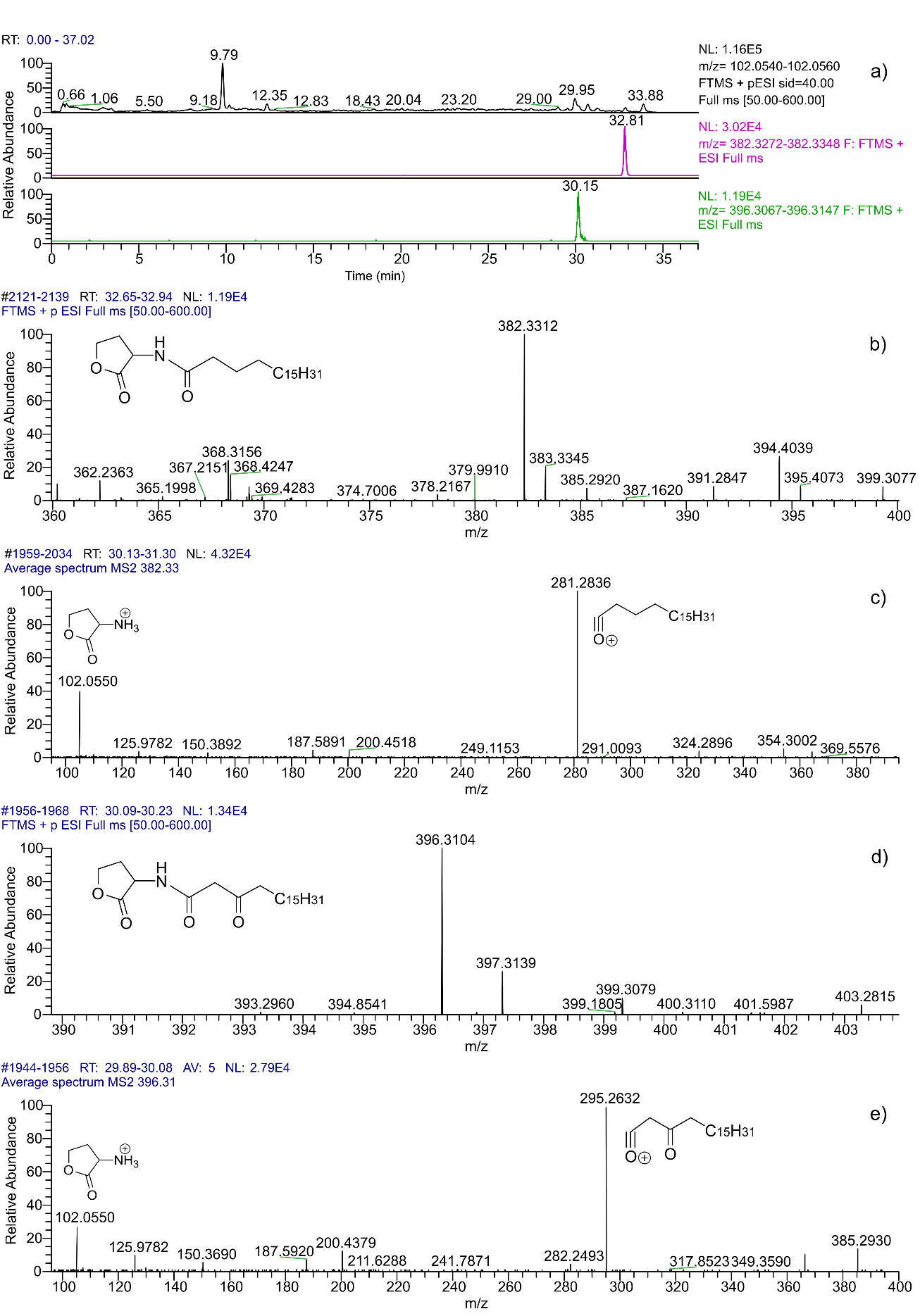 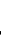 Figure S1: HR-MS and HR-MS/MS spectra of the new compounds C19-HSL and OC19-HSL; a) extracted ion chromatogram from the LC-HRMS analysis of the sponge enriched fraction S2 at m/z 102.0550 (black trace), corresponding to deacylated homoserine lactone, m/z 382.3312 (pink trace), corresponding to C19-HSL and m/z 396.3104 (green trace), corresponding to OC19-HSL; b), c) HR-MS and HR-MS/MS spectra of C19-HSL; d), e)  HR-MS and HR-MS/MS spectra of OC19-HSL.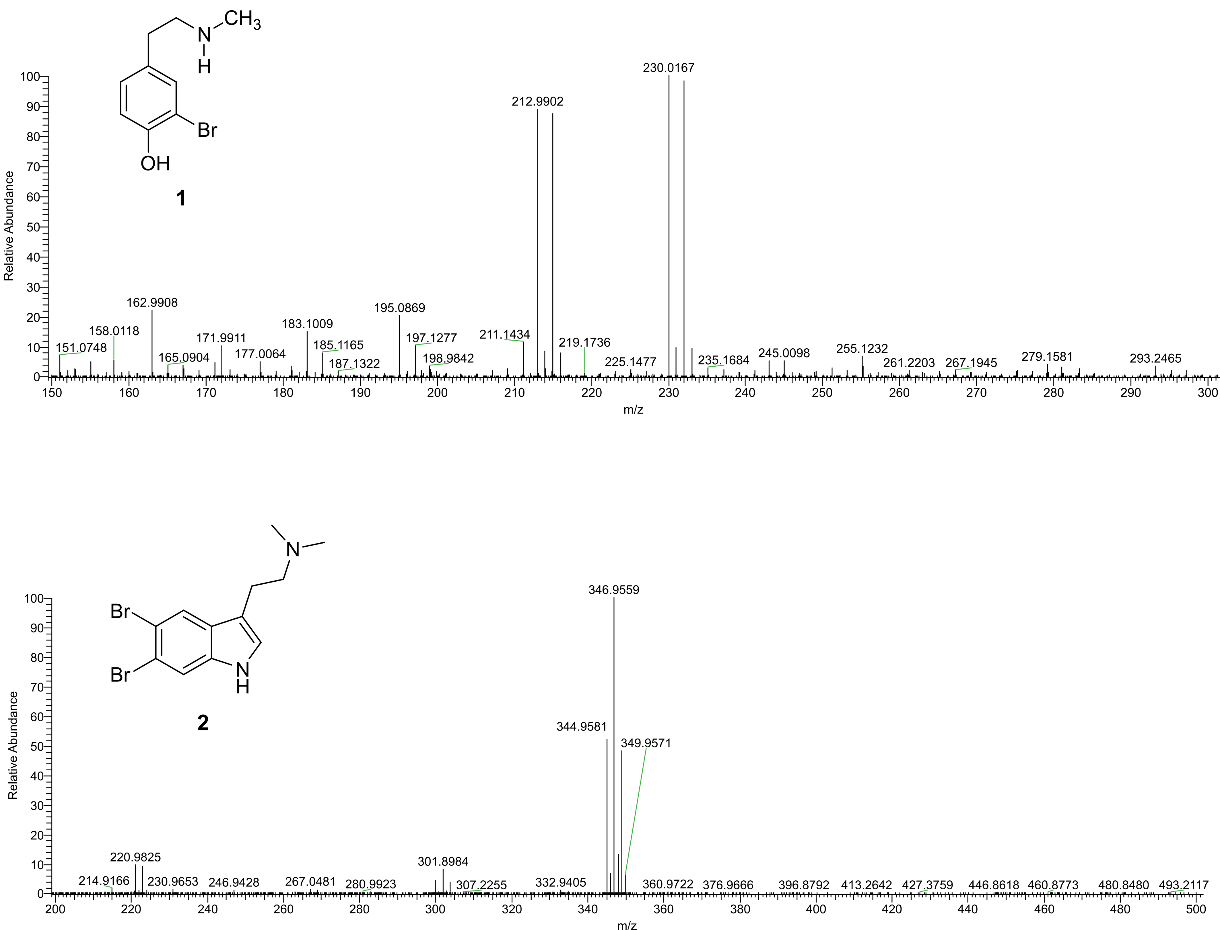 Figure S2: HR-MS spectra of compounds 1 and 2.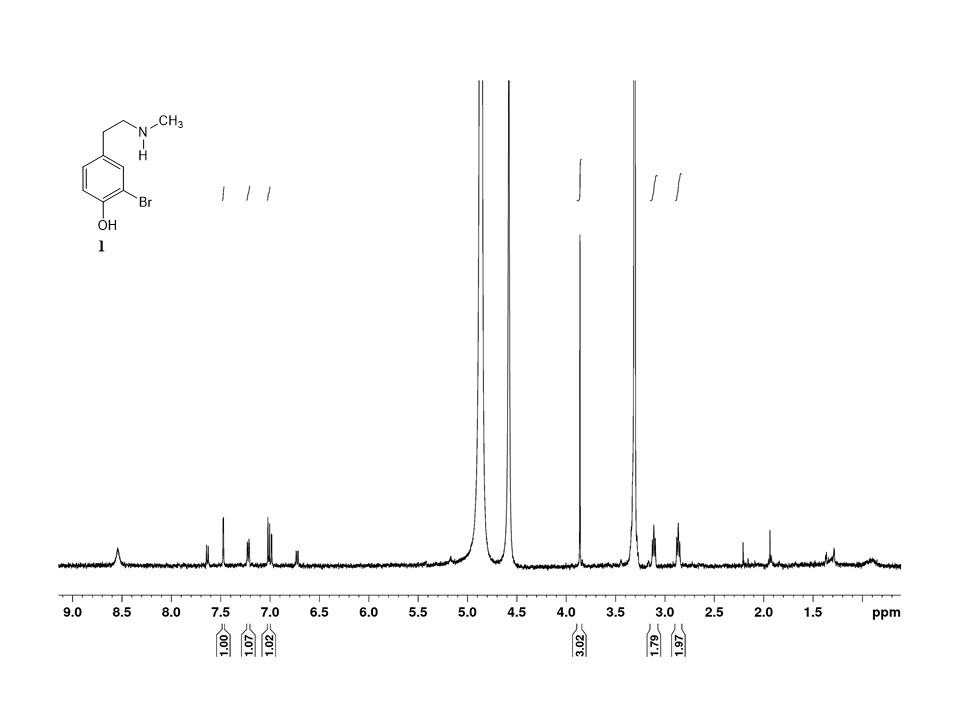 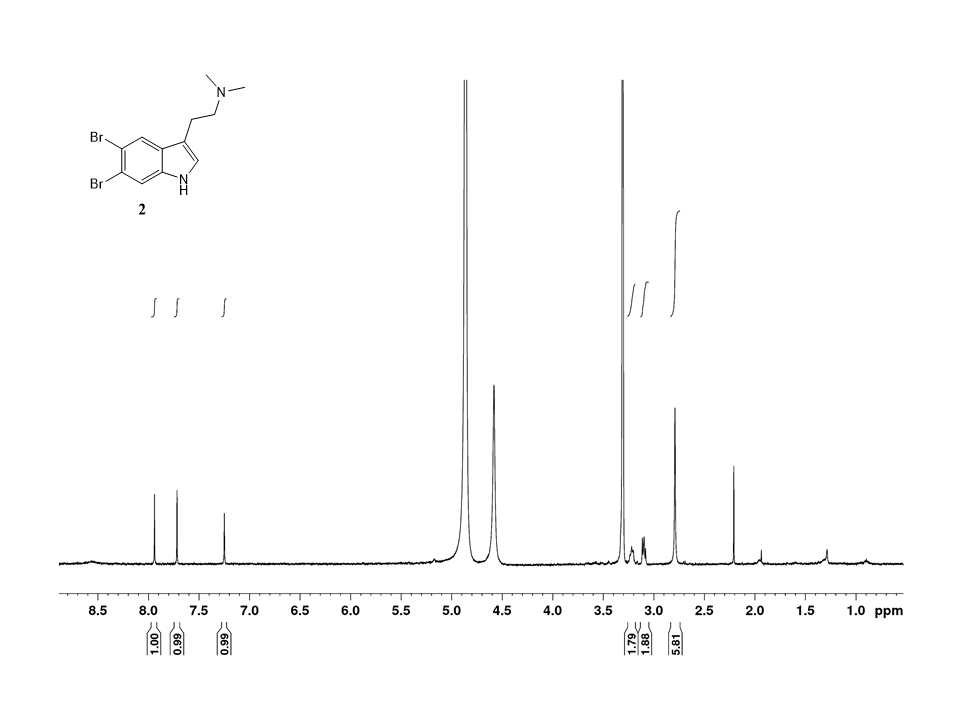 Figure S3: 1HNMR spectra of compounds 1 and 2.